NISIS Membership
Application form for 
senior research members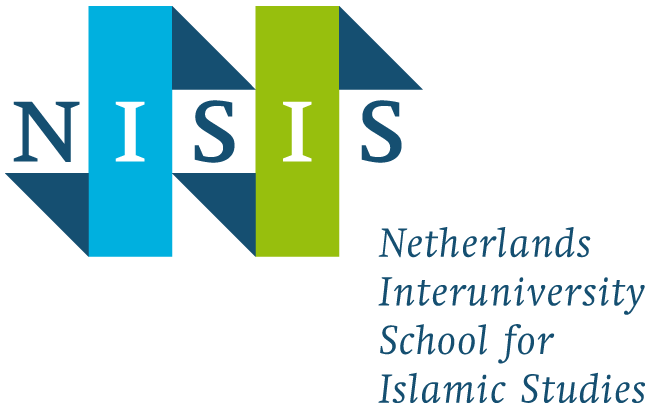 This form is a request to be admitted as a senior member of the Netherlands Interuniversity School for Islamic Studies. Please send this form by email to nisis@uu.nl. The application will be evaluated by the NISIS board. The selection will be made on the basis of relevance of the research to the aims of NISIS. Researchers will be informed by the NISIS bureau as soon as the board has taken a decision.  	If you do not want to receive emails from NISIS, please check the box.    		At any time you can contact nisis@uu.nl for questions about or changes in your personal data, or if you would no longer be part of the mailing list.Please do not fill in this form by hand, but use the computer!If the relevant information can be found on a university website the applicant may refer to a link.Personal dataPersonal dataNameEmail addressAppointment dataAppointment dataStatusHighest degreeEmployed byEmployed byUniversity/instituteFaculty/departmentCurrent research topics